TILBAGEMELDING: Aktiviteter på organdonationsområdet 2020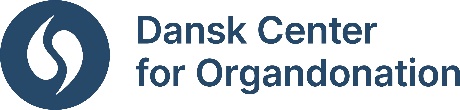 Frist for indsendelse er den 1. februar 2021Nu er det igen tid til den årlige tilbagemelding for aktiviteter på organdonationsområdet. Alle afdelinger/afsnit med donationsansvarlige nøglepersoner melder aktiviteter ind, der har fremmet organdonation lokalt. Vi glæder os til at læse om, hvad I har lavet af konkrete tiltag i løbet af 2019.Kontaktoplysninger Udfyld venligst kontaktoplysningerne i skemaet nedenfor. Aktiviteter i 2020Beskriv venligst jeres aktiviteter i skemaet nedenfor. Aktiviteter i 2021Beskriv venligst jeres aktiviteter i skemaet nedenfor. Det må gerne bare være ideer og tanker.Hospital Afdeling/afsnitAfdelings-/afsnitsledelseDonationsansvarlig læge:Navn og e-mailDonationsansvarlig sygeplejerske:Navn og e-mailKompetenceudviklingKompetenceudviklingDeltog de donationsansvarlige nøglepersoner i Dansk Center for Organdonations Årsmøde i 2020?Hvilke kurser og konferencer om organdonation har nøglepersonerne deltaget i?Deltog afdelingens/afsnittets øvrige personale i kompetenceudviklende aktiviteter om organdonation? Fx Dansk Center for Organdonations kurser og lokale undervisningsaktiviteter InformationInformationHvordan og hvor ofte har I videregivet information om organdonation til kolleger i 2020? Fx på morgenmøder, intranet og nyhedsbrev.Hvad har I informeret om i 2020?Fx ny viden på organdonationsområdet, nyt fra Årsmødet eller nye tal fra års- og kvartalsrapporterHar I gode ideer til, hvordan andre kan dele information om organdonation i deres afdeling? Opfølgning på Best PracticeOpfølgning på Best PracticeHvilke af de 19 punkter i Best Practice for Organdonation planlagde afdelingen at have særligt fokus på i 2020?Nåede I alle de planlagte aktiviteter?(Klik på kasserne for at sætte kryds) Ja     NejHvis nej, uddyb venligst:Opfølgning på medfinansiering af aktiviteter på organdonationsområdetOpfølgning på medfinansiering af aktiviteter på organdonationsområdetSøgte I om medfinansiering i 2020?(Klik på kasserne for at sætte kryds) Ja     NejHvilke aktiviteter søgte I om medfinansiering til?Hvilke af de aktiviteter, som I søgte medfinansiering til, er gennemført i 2020?Organdonationsdag / Øvrige aktiviteterOrgandonationsdag / Øvrige aktiviteterHvilke aktiviteter om organdonation har afdelingen/afsnittet ellers stået for eller deltaget i?Aktiviteter i 2021 Aktiviteter i 2021 Hvilke af de 19 punkter i Best Practice for Organdonation vil afdelingen sætte fokus på i 2020?Hvilke aktiviteter vil afdelingen udføre for at få skabt dette fokus?Hvordan kan Dansk Center for Organdonation hjælpe jer med at sætte fokus på organdonation i afdelingen? 